SECTION-I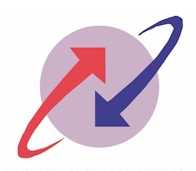 BHARAT SANCHAR NIGAM LIMITED(A Govt. of  )O/o the Telecom District Manager, KeonjharNOTICE   INVITING   TENDERNo.: T-67 / 2010-11			                Dated. 20-07-2010.Sealed (with Wax /PVC Tape) tenders are invited by the undersigned for and on behalf of BSNL from vehicle owners/firms for supply of a vehicle (not more than Three years old from the date of publication of this NIT) to this Telecom. District on hiring basis.Cost of Work 		      Rs. 3,00,000/- Earnest Money Deposit is     Rs. 7,500/- Cost of tender paper is         Rs.   520/- (In the shape of DD drawn in favour of the A.O.(Cash), BSNL, O/o The Telecom District Manager, Keonjhar; payable at Keonjhar).Last date of issue of tender paper                 	19-08-2010 (13.00 hrs.)Last date of submission of tender paper             20-08-2010 (13.00 hrs.)Date and timing of opening of tender paper        20-08-2010 (16.00 hrs.)The tender papers can be obtained from the SDE (HRD) of this office, on production of an application along with the cost of tender paper and attested Xerox copies of relevant documents such as (1) PAN, (2) Service Tax Registration Number (3) Documents related to the Vehicle (R.C. Book, Road permit, Insurance Coverage and Pollution Free Certificate of the vehicle, etc).  Original document will be asked for verification.             If any of the above date falls on any BSNL Holiday or any strike/bandh, the same date will be automatically shifted to next working day. Downloaded tender paper with all formalities completed (along with cost of tender paper, EMD, other documents, etc.) will also be received by courier/ post. Tender paper to be reached in this office within due time is the responsibility of the bidder. For any queries, please contact SDE (HRD) of this office on 06766-250250.						      Telecom. District Manager, Keonjhar.Controlling OfficerType of Vehicle(Non- AC Diesel)No. of VehiclesHeadquartersD.E.(P&A).Ambassador Car/Indigo (Tata)/ Bolero/ Marshal etc.OneO/o TDM, Keonjhar.